Real España vs. LD AlajuelenseReal España y LD Alajuelense son los equipos con más puntos en la SCL 2022 con (14) y con más triunfos (4).HISTORIA EN LIGA DE CAMPEONES DE CONCACAF 1991: Real España 2-0 Alajuelense (Paulino Castillo y José Luis Aguirre), Tercera Ronda (partido de ida), estadio Francisco Morazán (17-JUL-1991).Alajuelense 0-1 Real España (Camilo Bonilla), Tercera Ronda (partido de vuelta), estadio Alejandro Morera Soto (25-JUL-1991). Copa Interclubes de la UNCAF:Alajuelense gana la serie con: 2-G-4-E-0-P (6-GF-4-GC).Alajuelense 1-0 Real España (Wilmer López), Primera Ronda (Grupo A) estadio Alejandro Morera Soto (2-MAR-2000).Real España 1-1 Alajuelense (Carlos Oliva; Pablo Izaguirre), Primera Ronda (Grupo A) estadio Olímpico Metropolitano (15-MAR-2000). Alajuelense 1-0 Real España (Javier Delgado), Segunda Ronda (Grupo B) - estadio Rommel Fernández (27-AGO-2000).Real España 1-1 Alajuelense (Marlon Hernández; Heriberto Quiros), Ronda Final - estadio Olímpico Metropolitano (1-NOV-2000).Alajuelense 0-0 Real España, QF (partido de ida), estadio Alejandro Morera Soto (20-SEP-2007).Real España 2-2 (4-5) Alajuelense (Everaldo Ferreira y Melvin Valladares; Víctor Núñez y Roy Myrie), QF (partido de vuelta) estadio Francisco Morazán (27-SEP-2007).Será el partido número 17 entre equipos de Honduras y Costa Rica en la historia de la SCL.  Los equipos hondureños tienen 8 victorias 5 derrotas y 3 empates. Hasta la fecha, se han jugado 5 partidos de la SCL en el estadio Francisco Morazán de San Pedro Sula.  Real España ganó sus tres partidos en este escenario: 3-1 vs. Real Estelí (Ronda Preliminar - 2022), 2-0 vs. SC Cartaginés (R16 - 2022) y 3-1 vs. Herediano (QF - 2022). Universitario de Panamá fue el único equipo visitante que logró una victoria: 0-1 vs. Honduras Progreso en R16 de 2017. RCD ESPAÑA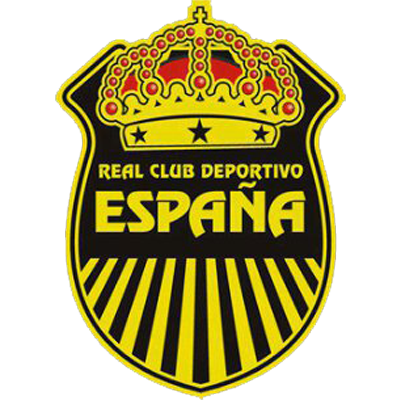 RÉCORD EN SCL: J-8 G-4 E-3 P-1 (GF-12 GC-5). MÁXIMOS GOLEADORES: Ramiro Rocca (ARG) 4, José Alejandro Reyes (HON) 2, Jhow Benavídez (HON) 1, Yeison Mejía (HON) 1, Carlos Mejía (HON) 1, César Oseguera (HON) 1, Getsel Montes (HON) 1.LÍDER EN ASISTENCIAS: Jhow Benavídez (HON) 2, Junior Lacayo (HON) 1, Franklin Flores (HON) 1, Yeison Mejía (HON) 1.JUGADORES CON MÁS PARTIDOS: Jhow Benavídez (HON) 8, Pedro Báez (PAR) 6, Ramiro Rocca (ARG) 6, Devron García (HON) 6, Luis López (HON) 6, Getsel Montes (HON) 6, Franklin Flores (HON) 6, Carlos Mejía (HON) 6.SALVADAS: 26 GUARDAMETAS: Luis López (HON) 17, Roberto López (HON) 9. VALLAS INVICTAS: 3.REAL ESPAÑA EN LA SCL: Ha anotado goles en 6 partidos, no encajó goles en 3 y permitió goles en 5 partidos, en 2 juegos no pudo marcar goles. RÉCORD EN PARTIDOS DE IDA EN SCL: J-4 G-2 E-1 P-1. RESULTADOS EN LA SCL 2022: 3-1 vs. Real Estelí NCA (Ramiro Rocca x2 y José Alejandro Reyes; Fabián Monserrat), partido de vuelta Ronda Preliminar 2022, estadio Francisco Morazán (4-AGO); 2-0 vs. CS Cartaginés (Ramiro Rocca y José Alejandro Reyes), partido de ida R16 2022, estadio Francisco Morazán (18-AGO); 0-2 vs. CS Cartaginés (Jhow Benavídez y José Gabriel Vargas auto gol), partido de vuelta R16 2022, estadio José Rafael Fello Meza (25-AGO); 3-1 vs. Herediano (Yeison Mejía, Carlos Mejía y Ramiro Rocca; Keysher Fuller), partido de ida QF 2022, Francisco Morazán (8-SEP).DOBLETES (1): Ramiro Rocca (1) vs. Real Estelí en la victoria 3-1 por la Ronda Preliminar 2022. Real España está invicto de local en la historia de la SCL y anotó goles en cada partido: 1-1 vs. Tauro FC (Round of 16 2018), 3-1 vs. Real Estelí (Ronda Preliminar 2022), 2-0 vs. SC Cartaginés (Round of 16 2022) y 3-1 vs. Herediano (Quarter - Finals 2022).Real España está invicto en 7 partidos en la SCL (4-G-3-E) y ha logrado 4 victorias en sus últimos 5 juegos: 3-1 vs. Real Estelí (Ronda Preliminar 2022), 2-0 y 0-2 vs. SC Cartaginés (Round of 16 2022) y 3-1 vs. Herediano (QF 2022). TOP PLAYERSRamiro Rocca (ARG). Es el máximo goleador del equipo (4) de la SCL 2022. El delantero argentino ha anotado 5 goles en 7 apariciones en la SCL (1 Partido y 1 gol con Deportivo Municipal más 4 goles en 4 juegos con Real España). Hasta la fecha es uno de los jugadores con más remates con (12).Jhow Benavídez (HON). Marcó 1 gol (vs. CS Cartaginés en R16) y 2 asistencias (vs. CS Herediano en QF). El mediocampista es uno de los jugadores con más pases en la SCL 2022 con 318 (285 correctos) y es el único jugador de su equipo que ha jugado los (8) partidos en la SCL.Devron García (HON). Es uno de los jugadores con más minutos en la SCL 2022 con (579’) junto a su compañero Franklin Flores. García es el jugador en la SCL 2022 con más recuperaciones de balón con (6) y seis 6 juegos, suma 149 pases totales y 31 despejes. LD ALAJUELENSE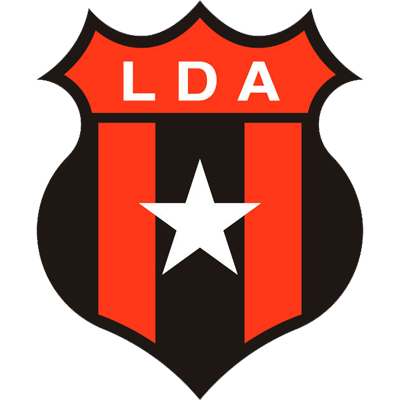 RÉCORD EN SCL: J-15 G-8 E-5 P-2 (GF-25 GC-11). MÁXIMOS GOLEADORES: Doryan Rodríguez (CRC) 3, Álvaro Saborío (CRC) 2, Alonso Martínez (CRC) 2, Bernald Alfaro (CRC) 2, Alexander López (HON) 2, Johan Venegas (CRC) 2, Aaron Suárez (CRC) 2.LÍDER EN ASISTENCIAS: Alexander López (HON) 3, Alonso Martínez (CRC) 2, Marcel Hernández (CUB) 2, Bryan Ruiz (CRC) 2.JUGADORES CON MÁS PARTIDOS: Carlos Mora (CRC) 12, Alexander López (HON) 11, Leonel Moreira (CRC), Bernald Alfaro (CRC) 10.RÉCORD EN SF: J-1 G-0 E-1 P-0 (GF-0 GC-0) Eliminó al CD Olimpia de Honduras (5-4) después de empatar 0-0 en partido único en 2020 en el estadio Alejandro Morera Soto, Bryan Ruiz, Yurguin Román, José Cubero, Fernán Faerrón (CRC) y Daniel Arreola (MEX) anotaron los penales vs. CD OlimpiaLD ALAJUELENSE EN SCL: Ha anotado goles en 12 partidos y solo en 3 juegos no marcó, no encajó goles en 7 partidos. SALVADAS: 41. GUARDAMETAS: Leonel Moreira (CRC) 22, Miguel Ajú (CRC) 10, Mauricio Vargas (CRC) 5, Adonis Pineda (CRC) 4. VALLAS INVICTAS: 7. Atajadas en la edición actual: 11. RÉCORD EN PARTIDOS DE IDA: J-5 G-2 E-2 P-1. TRIUNFO CON MÁS GOLES EN SCL: 5-0 ante Alianza FC (Doryan Rodríguez x3, Alexander López y José Cubero), partido de ida Octavos de Final 2022, estadio Ricardo Saprissa Aymá (18-AGO).DOBLETES (1): Álvaro Saborío (vs. Cibao FC - Ronda Preliminar 2020). TRIPLETES (1): Doryan Rodríguez (vs. Alianza FC - Octavos de Final 2022).La última vez que LD Alajuelense jugo en las semifinales se coronó campeón en 2020.LD Alajuelense está invicto en 13 partidos en la SCL (8G-5E). Sus únicas 2 derrotas fueron vs. el CD Olimpia en 2017 (2-0 y 0-1 en los Octavos de Final. Alajuelense es el equipo con más goles anotados en la SCL 2022 con (13) LD Alajuelense está invicto en 4 partidos de visita en la SCL (1G-3E). En su último partido fuera de casa fue un triunfo 0-1 vs. Alianza FC (Bernald Alfaro) partido de ida de los Cuartos de Final. El resto fueron 3 empates consecutivos: 1-1 vs. Guastatoya en R16 2021, vs. CD Águila en la Ronda Preliminar 2022 vs. Alianza FC de Panamá en R16 2022. Nunca marcó más de un gol jugando de visita en SCL en 5 partidos.LD Alajuelense buscará marcar su primer gol en una instancia de Semifinales. En su única participación en esta llave igualó 0-0 frente a CD Olimpia en 2020 para luego clasificarse a la final contra Deportivo Saprissa. TOP PLAYERSJohan Venegas (CRC) es el máximo goleador en la historia de la SCL con (15 goles y 2 asistencias en 14 partidos). Fue el máximo goleador en 2019 (6) y 2020 (7). Venegas no ha anotado goles en semifinales. Aarón Suárez (CRC). Es el jugador de Alajuelense con más remates (12) y pases (232) en 436 minutos en la SCL 2022, ha anotado 2 goles y 1 asistencia.Alexander López (HON).  El centrocampista, fue campeón en 2017 como jugador del CD Olimpia y en 2020 con LD Alajuelense ha anotado 3 goles y 6 asistencias. López anotó un gol en semifinales como jugador del CD Olimpia vs Plaza Amador en 2017. SemifinalesSemifinalesSemifinalesSemifinalesSemifinalesSemifinales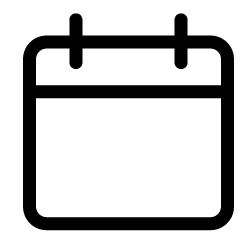 4 de octubre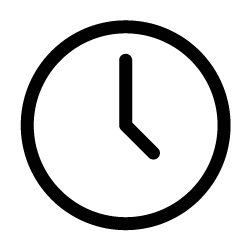 7 PM ETRCD ESPAÑA(HON)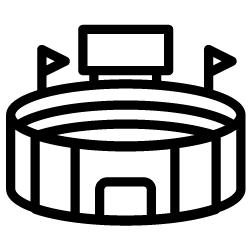 Francisco MorazánLD ALAJUELENSE(CRC)